Publicado en Madrid el 14/02/2020 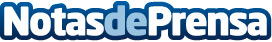 La Fisioterapia elemento clave en la recuperación de trastornos motores y neurológicos del Cáncer InfantilEl Consejo General de Colegios de Fisioterapeutas de España se une a las reivindicaciones del Día Internacional contra el Cáncer Infantil, que se celebra mañana día 15, para sensibilizar sobre la necesidad de investigación y tratamientos integrales accesiblesDatos de contacto:Noelia Perlacia915191005Nota de prensa publicada en: https://www.notasdeprensa.es/la-fisioterapia-elemento-clave-en-la Categorias: Nacional Medicina Sociedad Infantil Solidaridad y cooperación Medicina alternativa http://www.notasdeprensa.es